 SAP Certified in Business Object 4.0 with Web Intelligence, Information Design Tool, SAP Business Object Dashboard, Data Services.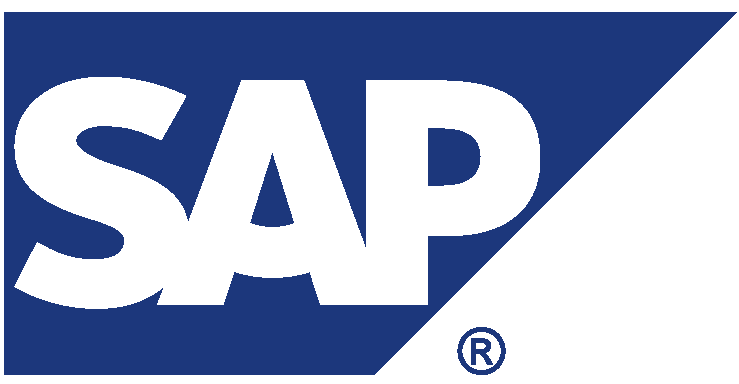 Responsibilities & Experience Summary: Company:- Jindal Industries LimitedDesignation:-IT ExecutiveOver 5+ years of experience in SAP Data Migration using LSMW in SAP ECC 6.0 and with two years using SAP Business Objects with Web Intelligence, Information Design Tool, SAP Business Object Dashboard.Write and maintain process documentation. Troubleshoot and resolve software, and connectivity problems, including user access and component configuration.Management (Add & Change) of Master Data of modules SD,MM,QM,FICO,PP.Data Migration on weekly basis in SAP ECC 6.0 using LSMW.Good experience in designing BO reports and Web Intelligence Reports, Dashboard.Created reports using Business Objects functionalities like Queries, queries Filters, Drill down, @Functions, @Prompt, @Aggregate awareness, Variable, Tracking data changes, Alerts, Multiple data source, Merging dimensions, Drilling reports, Calculation context, hyperlink reports, Cross Tab, Master Detail and Formulas. Developed queries using different data providers in the same report.Having experience in all types of tools using for making dashboards like Charts, maps, connectivity, menus, container and third party tools.Create the Connection & Data Foundation with single & multiple Database, Business Layer.Developed queries using different data providers in the same reportProvided training for end users for generating their own report including complicated report. Understanding of client requirements & preparation a functional requirements document, external design, program specifications & test cases document.Created reports from multiple sources & functionalities like drill down in.Strong organizational, time-management and planning skills to deliver projects on time/budget, despite intense pressure and aggressive timelines.Provided end user support and problem resolution for various issues related to SD,MM,QM,FICO module.Created BOM.Provided training to end users of modules SAP SD,MM,QM process.Solve windows troubleshooting of end users.Excellent experience in LSMW standard and extended functionalities.Strong SAP ECC Knowledge in SAP ECC 6.0 (SD, FICO, MM, QM, PP) Excellent communication, interpersonal, training, analytical and technical skills.Technical SkillsBI Tools: SAP Business Objects, Web Intelligence, Dashboard, Information Design ToolETL Tools:  Data Services 
Platforms: Windows (all flavours)
Databases:  SQL,Oracle 10g, 9i/ 8i, Access, DB2, 
Products: SAP ECC 6.0/ BO, Microsoft Office, Professional Training Courses Course/Institution					          Certification/Training Business Object 4.0  (Web-i)			          IDT, Dashboard, ETL                				           TrainingIn JKT SAP Academy, Gurgaon from Sept.12,2013 to Sept.28,2013.                   ISO 9001:2000,14001:2004,18001:1999		           TrainingIn Jindal Industries Limited from Sept.07,2006 to Sept.08,2006,HisarEducation
SAP Training Skill Areas SummaryGood Knowledge in designing Business Objects universes, BO reports and Web Intelligence Reports, Dashboard.Involved in gathering, analyzing, and documenting business requirements, functional requirements and data specifications during SAP implementation.Involved in gathering user requirement of all users during SAP implementation.Created reports during training using Business Objects functionalities like Queries, queries Filters, Drill down, @Functions, @Prompt, @Aggregate awareness, Variable, Tracking data changes, Alerts, Multiple data source, Merging dimensions, Drilling reports, Calculation context, hyperlink reports, Cross Tab, Master Detail and Formulas. Developed queries using different data providers in the same report.Having knowledge in all types of tools using for making dashboards like Charts, maps, connectivity, menus, container and third party tools.Knowledge in  the new universes as per the user requirements by identifying the required tables from Data mart and by defining the universe connections, Dimension Object and joins by avoiding loop & Fan & Chasm trap  and restrict the data using prompt & Filter.Create the Connection & Data Foundation with single & multiple Database, Business Layer.Created reports during training from multiple sources & functionalities like drill down in.Developed queries using different data providers in the same reportStrong organizational, time-management and planning skills to deliver projects on time/budget, despite intense pressure and aggressive timelines.Key StrengthsCan work for long hours and devoted to profession. Adaptive to any atmosphere and always willing to learn. Hard Working, Sincere, Accept Challenges. Good Management and communication Skills.Strong creative orientation.ClassYear of PassingUniversityPercentageM.Phill Computer Sc. 2006-2007Madurai Kamraj University   54%M.Sc. Software 2001-2003Kurukshetra University   72%B.SC. Computer Sc. 1999-2001Kurukshetra University   72%